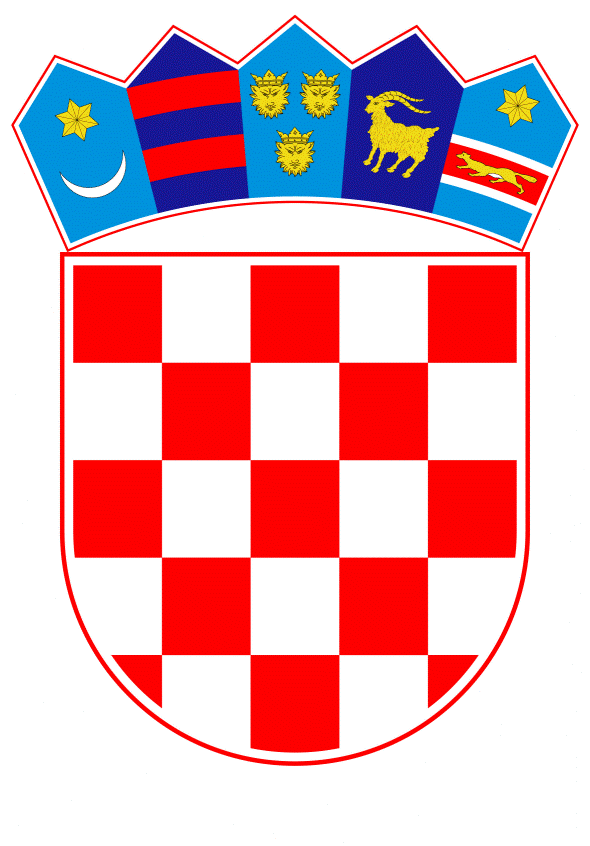 VLADA REPUBLIKE HRVATSKEZagreb, 24. veljače 2022._________________________________________________________________________________________________________________________________________________________________________________________________________________________________PrijedlogNa temelju članka 28. stavka 1. Zakona o udomiteljstvu („Narodne novine“, br. 115/18. i 18/22.), Vlada Republike Hrvatske je na sjednici održanoj _______ 2022. donijelaO D L U K Uo osnovici za izračun iznosa naknade za rad udomitelja i iznosa opskrbnineI.Osnovica na temelju koje se izračunava iznos naknade za rad udomitelja i iznos opskrbnine iznosi 500,00 kuna.II.Ova Odluka stupa na snagu prvoga dana od dana objave u „Narodnim novinama“.KLASA:	URBROJ:	Zagreb,										       PREDSJEDNIK									mr. sc. Andrej PlenkovićO B R A Z L O Ž E N J EČlankom 8. Zakona o izmjenama i dopunama Zakona o udomiteljstvu (u daljnjem tekstu: Zakon), kojim se mijenja članak 28. Zakona o udomiteljstvu, propisano je da osnovicu na temelju koje se izračunava iznos naknade za rad udomitelja i iznos opskrbnine odlukom određuje Vlada Republike Hrvatske. Nadalje, člankom 21. Zakona propisano je da će predmetnu odluku Vlada Republike Hrvatske donijeti u roku od 30 dana od dana stupanja na snagu Zakona.Do sada se naknada za rad udomitelja i opskrbnina određivala u odnosu na osnovicu na temelju koje se izračunava iznos prava u sustavu socijalne skrbi, osim prava na zajamčenu minimalnu naknadu, a koja je iznosila 500,00 kuna. Također, odluku o visini naknade za rad udomitelja koji obavlja standardno udomiteljstvo i odluku o visinu naknade za rad udomitelja koji obavlja specijalizirano udomiteljstvo za djecu, ministar je dužan donijeti u roku od 30 dana od dana stupanja na snagu ove odluke, budući da je visina istih do sada bila uređena Zakonom o udomiteljstvu, a ne odlukom ministra. U svrhu unaprjeđenja udomiteljstva Ministarstvo rada, mirovinskoga sustava, obitelji i socijalne politike je u 2022., 2023. i 2024. osiguralo sredstva za povećanje opskrbnina i naknada za rad udomitelja u iznosu od 86.299.970 kuna godišnje, a navedeni trošak je procijenjen tijekom izrade Zakona. Kako će se mijenjati visina naknada za rad udomitelja i opskrbnina, odnosno, postotak od osnovice planirano je da visina osnovice za sada ostane ista. Predlagatelj:Ministarstvo rada, mirovinskoga sustava, obitelji i socijalne politike Predmet:Prijedlog odluke o osnovici za izračun iznosa naknade za rad udomitelja i iznosa opskrbnine